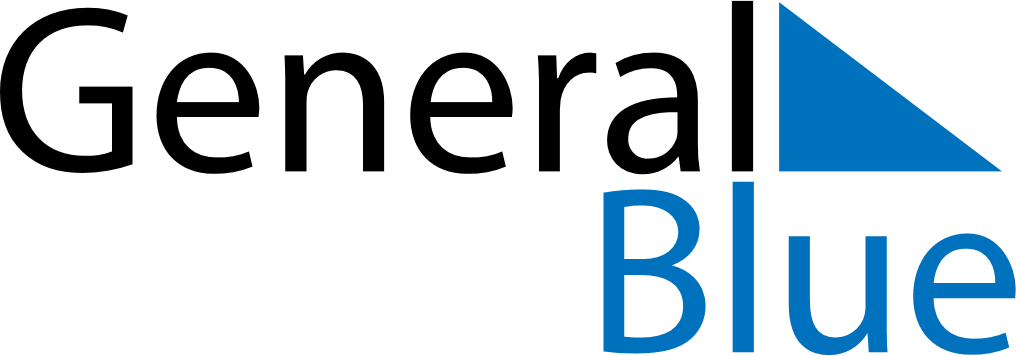 July 2024July 2024July 2024July 2024July 2024July 2024Uulu, Paernumaa, EstoniaUulu, Paernumaa, EstoniaUulu, Paernumaa, EstoniaUulu, Paernumaa, EstoniaUulu, Paernumaa, EstoniaUulu, Paernumaa, EstoniaSunday Monday Tuesday Wednesday Thursday Friday Saturday 1 2 3 4 5 6 Sunrise: 4:21 AM Sunset: 10:29 PM Daylight: 18 hours and 8 minutes. Sunrise: 4:22 AM Sunset: 10:29 PM Daylight: 18 hours and 6 minutes. Sunrise: 4:23 AM Sunset: 10:28 PM Daylight: 18 hours and 4 minutes. Sunrise: 4:24 AM Sunset: 10:27 PM Daylight: 18 hours and 3 minutes. Sunrise: 4:25 AM Sunset: 10:26 PM Daylight: 18 hours and 1 minute. Sunrise: 4:26 AM Sunset: 10:25 PM Daylight: 17 hours and 58 minutes. 7 8 9 10 11 12 13 Sunrise: 4:28 AM Sunset: 10:24 PM Daylight: 17 hours and 56 minutes. Sunrise: 4:29 AM Sunset: 10:23 PM Daylight: 17 hours and 54 minutes. Sunrise: 4:31 AM Sunset: 10:22 PM Daylight: 17 hours and 51 minutes. Sunrise: 4:32 AM Sunset: 10:21 PM Daylight: 17 hours and 49 minutes. Sunrise: 4:34 AM Sunset: 10:20 PM Daylight: 17 hours and 46 minutes. Sunrise: 4:35 AM Sunset: 10:19 PM Daylight: 17 hours and 43 minutes. Sunrise: 4:37 AM Sunset: 10:17 PM Daylight: 17 hours and 40 minutes. 14 15 16 17 18 19 20 Sunrise: 4:38 AM Sunset: 10:16 PM Daylight: 17 hours and 37 minutes. Sunrise: 4:40 AM Sunset: 10:14 PM Daylight: 17 hours and 34 minutes. Sunrise: 4:42 AM Sunset: 10:13 PM Daylight: 17 hours and 31 minutes. Sunrise: 4:44 AM Sunset: 10:11 PM Daylight: 17 hours and 27 minutes. Sunrise: 4:45 AM Sunset: 10:10 PM Daylight: 17 hours and 24 minutes. Sunrise: 4:47 AM Sunset: 10:08 PM Daylight: 17 hours and 20 minutes. Sunrise: 4:49 AM Sunset: 10:06 PM Daylight: 17 hours and 17 minutes. 21 22 23 24 25 26 27 Sunrise: 4:51 AM Sunset: 10:04 PM Daylight: 17 hours and 13 minutes. Sunrise: 4:53 AM Sunset: 10:02 PM Daylight: 17 hours and 9 minutes. Sunrise: 4:55 AM Sunset: 10:01 PM Daylight: 17 hours and 5 minutes. Sunrise: 4:57 AM Sunset: 9:59 PM Daylight: 17 hours and 1 minute. Sunrise: 4:59 AM Sunset: 9:57 PM Daylight: 16 hours and 57 minutes. Sunrise: 5:01 AM Sunset: 9:55 PM Daylight: 16 hours and 53 minutes. Sunrise: 5:03 AM Sunset: 9:53 PM Daylight: 16 hours and 49 minutes. 28 29 30 31 Sunrise: 5:05 AM Sunset: 9:51 PM Daylight: 16 hours and 45 minutes. Sunrise: 5:07 AM Sunset: 9:48 PM Daylight: 16 hours and 41 minutes. Sunrise: 5:09 AM Sunset: 9:46 PM Daylight: 16 hours and 37 minutes. Sunrise: 5:11 AM Sunset: 9:44 PM Daylight: 16 hours and 32 minutes. 